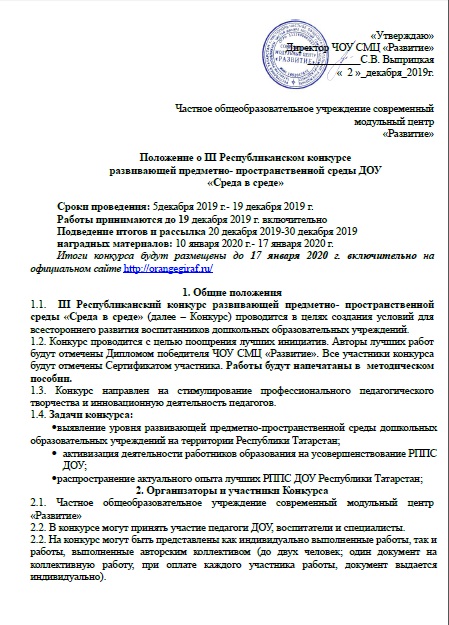 3. Номинации конкурса3.1. Конкурсанты могут участвовать в одной или нескольких номинациях.Номинации:3.2. «Центр художественно- эстетического развития»;3.3.  «Центр сюжетно- ролевых игр»;3.4. «Центр экологического воспитания»;3.5. «Центр физического развития»;3.6. «Центр ПДД»;3.7. «Центр художественной литературы»;3.8. «Центр театрального творчества»;3.9. «Центр музыкального развития»;3.10. «Центр работы с родителями»;3.11. «Центр логопедии»;3.12. «Центр нравственного воспитания»;3.13. «Центр патриотического воспитания»;3.14. «Центр трудового воспитания»;3.15. «Центр развития социальных компетенций»;3.16. «Центр положительной мотивации» (уголок питания, уголок воспитания, уголок достижений, уголок именинника и т.д.);3.17. «Центр дополнительного образования»;3.18. «Центр развития речи и коммуникации»;3.19. «Центр безопасности»;3.20. «Центр познавательно-исследовательской и опытно-экспериментальной деятельности»;3.21. «Центр сенсорного развития»;3.22. «Центр развивающих игр»;3.23. «Центр технического творчества и конструирования»;3.24. «Центр гендерного воспитания»;3.25. «РППС физкультурного зала»;3.26. «РППС музыкального зала»;3.27. «РППС кабинета татарского языка»;3.28. «РППС полилингвального кабинета» (от двух иностранных языков);4. Условия участия в Конкурсе4.1. Главным условием участия в Конкурсе является соответствие требованиям настоящего Положения.4.2. Каждый участник Конкурса вправе представить несколько конкурсных работ. За каждую работу Оргвзнос оплачивается отдельно.4.3. Отправляя заявку на участие в Конкурсе, участник соглашается на обработку персональных данных на усмотрение Оргкомитета, которое не противоречит настоящему законодательству РФ.4.4. На Конкурс не допускаются работы:- с нарушением морально-этических норм;- с нарушением норм авторских прав и действующего законодательства;- фотографии низкого качества;- не подтвержденные организационным взносом.4.5. Участие в Конкурсе платное, 350 рублей.4.6. При нарушении условий участия в Конкурсе настоящего Положения, работа не оценивается, Оргвзнос не возвращается.5. Порядок проведения Конкурса5.1. Конкурс проводится в заочной форме.5.2. К участию в Конкурсе допускаются работы, отправленные не позднее 19.12.2019 г.5.3. Материалы, направленные на Конкурс, не рецензируются и не возвращаются; будут храниться в ЧОУ СМЦ «Развитие» в течение года.5.4. Организатор конкурса может вносить изменения в настоящее Положение без уведомления участников конкурса.Организаторы конкурса могут использовать авторский материал участников с сохранением авторского права участника.5.5. Заявка и платежный документ необходимо направить до 19.12.2019 г. включительно в организационный комитет по электронному адресу:  cdt_cdt@mail.ru одним письмом с обязательной (чётко прописанной) темой письма:  III Республиканском конкурсе развивающей предметно- пространственной среды ДОУ «Среда в среде».Если же материал отправляется повторно, необходимо сформировать полный пакет документов и направить на почту с пометкой ПОВТОРНО перед темой письма.5.6. Отправляя заявку на электронную почту ЧОУ СМЦ «Развитие», участник соглашается с условиями настоящего Положения о конкурсе.6. Условия участия в конкурсе6.1. Для участия в конкурсе участникам необходимо.Заполнить Заявку участника по указанной форме (Приложение №1)Оплатить организационный взнос можно строго по банковским реквизитам:Частное общеобразовательное учреждение современный модульный центр «Развитие»Республика Татарстан 422980 г. Чистополь, ул. В. Ногина, д.97ОГРН 1111600003657ИНН 1652017672    КПП 165201001Счет № 40703810762000002025Банк получателя: Отделение «Банк Татарстан» №8610 ПАО Сбербанкг. КазаньБИК 049205603Корр/ счет 30101810600000000603Заявку, копию документа об оплате участия в Конкурсе и фотографии РППС отправить в электронном виде по электронной почте одним письмом (на адрес: cdt_cdt@mail.ru) Тема электронного письма - название Конкурса. Не архивировать.При оплате Оргвзноса одной квитанцией за несколько участников платежный документ дублируется каждый раз в заявочном комплекте каждого участника.4. В одной заявке не более двух соавторов.7. Требования к оформлению и содержанию материалов7.1. Конкурсные работы должны быть представлены в фото формате JPEG. Но, не более 3 фото.7.2. Отражать тематику конкурса и соответствовать с критериями оценок конкурсных работ.7.3.Конкурсную работу необходимо сопроводить паспортом уголка или небольшим описанием.Критерии оценки работ:соответствие работы теме Конкурса;степень творческого личностного подхода;оригинальность раскрытия темы конкурса;наличие паспорта или описания.7.4. Апелляции по итогам конкурса не принимаются.8. Подведение итогов конкурса8.1. Итоги Конкурса подводит Экспертный совет, в состав которого входят:- С.В. Выприцкая, кандидат педагогических наук, директор ЧОУ СМЦ «Развитие»;- М.С. Жукова, методист ЧОУ СМЦ «Развитие»;-В. С. Анисимова, заместитель директора ЧОУ СМЦ «Развитие».8.2. Победители и призёры в каждой номинации награждаются Дипломами I, II, III степеней, с указанием ФИО педагога.8.2. Все участники Конкурса, представившие материалы на конкурс, получают Сертификат участника с указанием ФИО.8.3. Результаты Конкурса отражаются в протоколе заседания Экспертного совета.8.4. Участники могут так же отдельно оформить методическое пособие и свидетельство о публикации стоимость 350 р. Каждый участник оргвзнос за публикацию оплачивает отдельно. Допускается одна совместная квитанция.8.5. Оргкомитет оставляет за собой право увеличить количество Победителе.9. Рассылка документации по итогам конкурса.7.1.  Дипломы и Сертификаты выкладываются на сайт orangegiraf.ru  в раздел «Наградной материал участников конкурса».За некорректное содержание заявки Развитие ответственности не несет.7.2. Дипломы  Сертификаты предоставляются участникам в электронном виде (для дальнейшего самостоятельного тиражирования).Контактная информация:По вопросам участия в конкурсе и дополнительным вопросам можно обращаться по адресу: РФ, Республика Татарстан, г. Чистополь, ул. В. Ногина, д.97Е-mail: cdt_cdt@mail.ruКонтное лицо: 8-927-246-83-73 Жукова Марина Сергеевна ©Данное положение является результатом интеллектуального труда коллектива ЧОУ ДО «Центр детского творчества и образовательных услуг» и не может быть копировано, использовано или воспроизведено какой-либо третьей стороной без нашего письменного разрешения. Нарушение данного требования повлечет за собой ответственность согласно «Закону об авторском праве и смежных правах» РФ (ст.48, п.1).Приложение 1Заявка на участие во III Республиканском конкурсеразвивающей предметно- пространственной среды ДОУ«Среда в среде»№ФИО участникаДолжностьНоминацияНазвание работыОбразовательное учреждение,адрес ОУЭлектронная почта, № телефонаоргвзносОписание